GOVERNO DO ESTADO DO ESPÍRITO SANTOSECRETARIA DE ESTADO DA EDUCAÇÃOTERMO DE DEVOLUÇÃOPelo presente instrumento eu,   NOME                                                                  , CPF_____________, CI                      ,     ENDEREÇO_________________, faço a devolução do bem discriminado abaixo, adquirido com recursos para atender o que preceitua a Lei Nº 11.259/2021, que dispõe sobre a ação governamental para garantir a efetiva continuidade do Programa de Inovação Educação Conectada, previsto no Decreto Federal nº 9.204, de 23/11/2017, em consonância com a Meta 7 do Plano nacional de Educação (Lei Federal nº 13.005, de 25/06/2014 e do Plano Estadual de Educação (Lei nº 10.382, de 24/06/2015, envolvendo a Secretaria de Estado da Educação através da (INDICAR A UNIDADE).XXXXXXX/ES ___ de ____________de 20XX__________________________________________________ASSINATURA E NOME DO SERVIDOR___________________________________________________ASSINATURA E CARIMBO DO RECEBEDORDescriçãoSérieQuantValor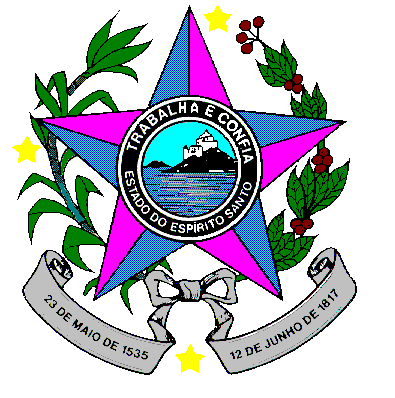 